Урок по физике в 9 классе по теме: «Свет как частный случай электромагнитных волн. Интерференция света»Нестеренко Антон Александрович, учитель физики  МБОУ МО Динской район СОШ № 38 имени П.М. БежкоУМК Физика. 9 класс (авторы Пёрышкин А.В., Гутник Е.М..)Технологическая карта урокаЦель урокаСоздать условия для формирования у учащихся знаний о световой волне как частном случае электромагнитного излучения, о явлении интерференции света и практическом применении этого явленияЗадачиОбразовательные: - изучить волновую природу света, познакомить с понятием интерференции; показать возможность использования интерференции света в современной науке и технике- углубить и расширить знания о волновой природе света;- применять знания в нестандартной ситуации (решение заданий прикладного содержания)Развивающие: - учить детей приёмам мыслительной деятельности, опираясь на их субъектный опыт, мотивируя учебную деятельность. - развивать самостоятельность учащихся; логическое мышление, грамотную речь; способствовать формированию интеллектуальных умений и владению мыслительными операциями, анализом и синтезом, умением делать выводы, обобщения. - развивать функциональную грамотность.- создать условия для включения каждого ученика в активную учебно-познавательную деятельность. - продолжить формирование умения самоконтроля, взаимоконтроля, развить навыки продуктивного общения с одноклассниками. Воспитательные:- воспитывать ответственное отношения к учебе, внимательность, умения анализировать;- воспитывать настойчивость для достижения конечных результатов, дисциплинированность;- воспитывать стремление детей к совершенствованию знаний. - воспитывать культуру учебного труда. - воспитывать навыки коммуникативной деятельности.- формировать объективную самооценку знаний. Планируемые результаты обученияЛичностные: - формирование целостного научного мировоззрения;-формирование ответственного отношения к обучению, готовности и способности к саморазвитию и самообразованию;- воспитание чувства товарищеской взаимовыручки, этики групповой работы.Предметные: умение формулировать понятие интерференции;- умение наблюдать и описывать физические явления, для объяснения которых необходимо представление об интерференции;- овладение умениями формулировать гипотезы, оценивать полученные результаты;- применять знания в нестандартной ситуации (решение задач прикладного содержания)- уметь применять теоретические знания для решения основных типов заданий по теме из открытого банка ОГЭПриобретение опыта простых экспериментальных исследований, прямых и косвенных измерений.Метапредметные: - умение организовать свою деятельность, определять её цели и задачи; - умение вести самостоятельный поиск, анализ, отбор информации; - умение работать в коллективе; - умение учиться в общении со сверстниками; - умение  высказывать суждения, подтверждая их фактами.Компетенции, формируемые на урокеОбщекультурные, учебно-познавательные, информационные, коммуникативные.УУДЛичностные УУД: развитие познавательных интересов, учебных мотивов, осознают необходимость изучения физики, проявляют положительное отношение к урокам физики, интерес к прочному усвоению учебного материала, способам решения учебных задач, доброжелательное отношение к сверстникам;стимулирование стремления к саморазвитию, формирование самооценки. Регулятивные УУД: целеполагание - как способность соотносить то, что уже известно и усвоено, и то, что еще неизвестно; планирование - как определение последовательности промежуточных целей с учетом конечного результата; оценка - как выделение и осознание того, что уже освоено и что еще подлежит усвоению; осознание качества и уровня усвоения; принимают и формулируют учебную проблему, определяют цель учебной деятельности с помощью учителя и самостоятельно, осуществляют поиск средств её достижения,  используют наряду с основными и дополнительные средства получения информации. Коммуникативные УУД: включаемость в коллективное обсуждение вопросов, постановка вопросов, умение слушать и вступать в диалог, инициативное сотрудничество в поиске и сборе информации, умение аргументировать свою точку зрения.Познавательные УУД: анализировать, сравнивать, классифицировать и обобщать, самостоятельно предполагают, какая информация нужна для решения предметной учебной задачи, поиск и выделение необходимой информации, выбор способа действия, умение осознанно применять полученные знания на практике, умение осознанно строить речевое высказывание в устной форме.Основные понятияСвет, когерентный источник света, электромагнитная волна, тонкая плёнка.РесурсыУчебник: Физика. 9 класс (авторы Пёрышкин А.В., Гутник Е.М..)Презентация к уроку «Задания по функциональной грамотности».Цифры для рефлексииКарточки с опорными словами.Интернет-ресурсыТип урока:Урок-исследование с элементами технологии развивающего и проблемного обучений. Комбинированный  Формы работы учащихсяФронтальная, индивидуальная, групповая, самостоятельнаяНеобходимое техническое оборудование и средства Мультимедийное оборудование. ПК.Использование педагогических технологийНа уроке использовался системно - деятельностный подход обучения. Актуальные технологии:Информационно – коммуникационная технологияТехнология развития критического мышленияЗдоровьесберегающие технологии  Педагогика сотрудничества. Тестовые технологииМетодыпо характеру познавательной деятельности: частично-поисковый, репродуктивныйпо виду источника знаний: словесно-наглядно-практическийпо форме совместной деятельности: работа в группахпо контролю: самоконтроль и взаимоконтрольЭтапы урокаВремяДеятельность учителяДеятельность учащихся1.Организационный момент. Цель: приветствие учащихся, организация внимания школьников.Эмоциональный настрой совместной работы.1 минПриветствие, проверка готовности к уроку, создание общей установки на урок.- Здравствуйте, ребята! Садитесь. Настраиваемся на продуктивную работу.Приветствие учителяПодготовка рабочих местВключение в деловой ритм урока2.Актуализация опорных знаний и умений.Цель: актуализация опорных знаний и способов действий, ценностных отношений;мотивация учащихся;выявить пробелы в знаниях учащихся. Провести коррекцию выявленных пробелов в знаниях учащихся5 мин- Начнём с повторения ранее изученного материала.- Разъясняю правила познавательной игры «Полет в космос». Три ряда – три команды звездолетов. Необходимо набрать максимальное количество баллов – столько топлива заправят в звездолет. Команда, набравшая максимальное количество баллов может развит 3 космическую скорость, 2-я команда соответственно 2-ю космическую скорость, третья – 1-ю. Полный ответ – 2 б; неполный ответ – 1 б.Что такое свет? Скорость света в вакууме. В каких случаях свет можно рассматривать как электромагнитную волну? Как поток фотонов?Подведем итог.Принимают участие в игре. Отвечают на вопросы. Аргументируют ответы.3. Работа по ФГ6 минСмотрите на экран. «Что такое свет?» - Прочитайте. Основная мысль текста? О каком понятии идёт речь? Читаем вопросы. Даём ответ, аргументируем. .Учащиеся рассуждают.Работают с заданиемФормулируют тему цель урока.4. Открытие нового знанияЦель: актуализация новых  знаний Планирование видов деятельности13 мин.Приступаем к новой теме -Я продемонстрирую вам опыт. У меня два стакана с жидкостями. Что в них, определите. Что я буду делать?(Опыт с бензином или маслом на поверхности воды)- Что вы наблюдаете. -Что мы будем изучать? (Интерференция света в тонких плёнках).-Откройте учебники. Посмотрите текст параграфа. Выпишите основные понятия с учебника.-Какие определения вы выписали? Приведите конкретные примеры этого явления из учебника, или из своих наблюдений. -Рассмотрите внимательно рисунок 160. Расскажите, что на нём изображено? Формулируют тему цель урока.Работают с учебником. Записывают основные понятия 5. Закрепление нового материала.Цель: содействовать усвоению учащимися изученных знаний, применение их в практических заданиях, установить правильность и осознанность изученного материала; 10 мин.-Давайте посмотрим ещё один опыт. (опыты с мыльными пузырями)- Что вы увидели? Объясните это явление.- Для применения полученных знаний выполним ещё одно задание на развитие вашей естественно-научной грамотности.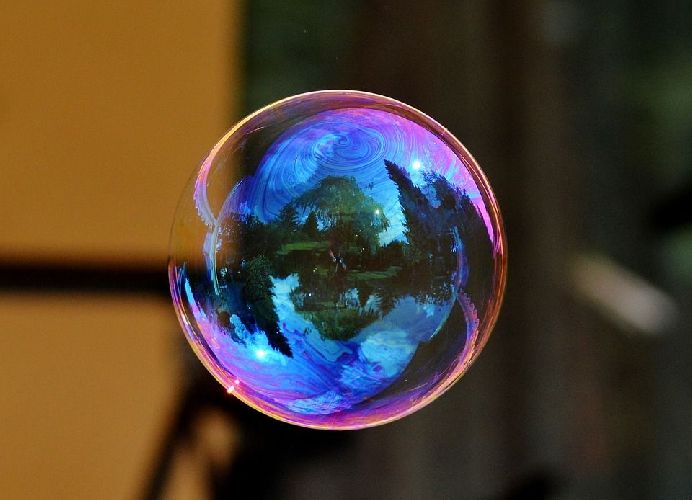 Интерференция светаНаблюдать интерференцию света от двух источников невозможно. Происходит это потому, что обычные источники света некогерентны: у них, как правило, неодинакова частота, и фаза излучения меняется со временем.Однако, если две световых волны будут являться частями одного светового  пучка, можно добиться, чтобы возникла интерференционная картина.Наиболее частым примером интерференции света, доказывающим волновую его природу, является появление радуги на тонкой поверхности мыльного пузыря или масла на воде. Луч света, попавший в тонкую пленку, отражается от двух ее поверхностей, образуя внутри пленки два когерентных луча. При сложении эти лучи образуют чередование светлых и темных полос. При этом еще играет роль и разность толщины пленки: условия чередования в разных местах выполняются для света разной длины. В результате на тонкой пленке суммарная интерференционная картина складывается из интерференционных картин разных длин волн, образуя радужные переливы.1. Воспользуйтесь текстом и рисунком, расположенными справа. Ответь  на вопросы.Почему невозможно наблюдать интерференцию света от двух источников?Приведите примеры явления интерференции, доказывающие волновую природу света.2.Выберите правильное утверждение из расположенных ниже:Интерференция возможна если:1. волны имеют постоянную разность фаз;2. волны имеют одинаковую частоту, поляризацию;   3. две световых волны будут являться частями одного светового пучка.Принимают участие в проведении эксперимента. Наблюдают за опытом. Делают вывод. Интерференция света возможна в тонких плёнках. Высказывают мнения, делают выводы из в соответствии с новыми открытыми знаниями. Решают задания PISA по естественно – научной грамотности.Подведение итогов урока. Цель: дать оценку работы класса и отдельных учащихся2 мин- Всё ли намеченное мы выполнили?-Что было непонятно? Работают по теме данного задания со слайда. Аргументируют свою точку зрения7.Этап информации о домашнем задании.Цель: обеспечить понимание учащимися цели, содержания выполнения домашнего задания.1  мин.-выучить параграф, ответить на вопросы. -знать определения, уметь объяснять явление дифракции и приводить примеры.Слушают, если непонятно, задают вопросы.8. Рефлексия.Цель:инициировать рефлексию учащихся по поводу своей деятельности и взаимодействия с учителем и одноклассниками2 мин-Проанализируйте свою работу на уроке и дайте самооценку Кому близка первая фраза поднимите руку и т.д.Я  понял и могу объяснить другому ..
Я сам понял, но объяснить не берусь..Для полного понимания надо повторить..Кто из ребят был самым активным в течение всего урока, поставьте отметку.
Всем спасибо. Осуществляют самооценку собственной учебной деятельности и всего класса, соотносят цель и результаты, степень их соответствия.самооценки.